Slant Asymptotes: If the degree on the _______________ is _________________________ higher than the degree on the ________________________, then the function has a slant asymptote, __________________. Use _____________________________ to find the equation.Ex 1.  Ex 2.   Ex 3.  What if ?Increasing & Decreasing:  ____________________, read from left to right.  **Only use _______________________.**V.A: _____________ H.A.: _____________S.A.: _____________x-int(s).: __________ y-int: _____________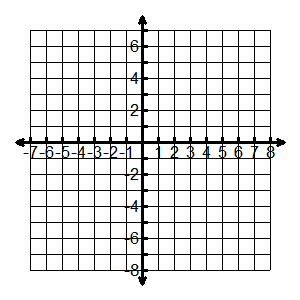 Hole: ____________Inc: ______________Dec: _____________Domain: __________Range: ___________V.A: _____________ H.A.: _____________S.A.: _____________x-int(s).: __________ y-int: _____________Holes: ____________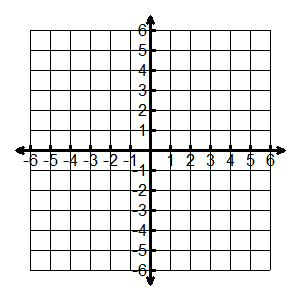 Inc: ______________Dec: _____________Domain: __________ Range: ___________V.A: _____________ H.A.: _____________S.A.: _____________x-int(s).: __________ y-int: _____________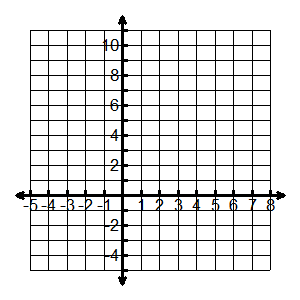 Holes: ____________Inc: ______________Dec: _____________Domain: __________Range: __________